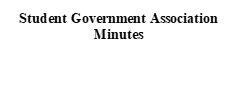 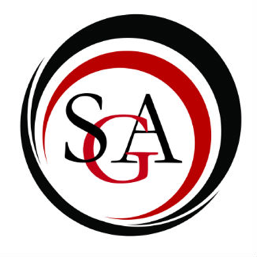 I. Call to order: 6:06II. Roll Call: Cordasia BSU, Isabella , Grace Brunell-Panhel, Sarah SAGA, Justin ACDA, Jason Gao PCMEA , David Young, Gilliard , Jenna , Quinn, Zach , Dr. McCevoy III. Approvala. So move: Ashleyb. Second: Oakleyi. PassesIV. Officer Reportsa. President:I. Action plan: Increasing SGA internal involvement; attendance rules; change position of senator volunteer 2 SGA events, minimum of 1 committee per senator,  1 certain area of interest; Club reps - 1 event for year, plan/suggest collaborate event with organization and SGA3 new sub committees; food, fundraising,constitution Reach out to campus - homecoming , party with marty, therapy dogs, arts and crafts eventsMore involved with sporting groupsIncrease student polls for more communicationMonthly volunteer table More casual meeting environments; and move public Q and A to earlier in meetingAnonymous feedback; Ask me anything with E boardPropose new meeting time for the student body to accommodateWednesday 6 SAGA meeting time then; preferred dayb. Vice President:I. Signs committees , and list (join as many)CU senate, FYE-first year experience, IT, DI, Finance Committee, Student success and campus life, Mansfield Assembly, (list of committees)Will be helping with 3 new Constitution committee, Food, FundraisingCOF - Committee on financec. Treasurer:i. COF Balance:ii. SGA Balance: Waiting for technicians to solidify balance $207.20 in fundraising balanceIii. Plan to do “how to do COF meetings”  Tuesday (9/5/23) 10:30 am at alumni, Friday (9/8/23) 10am, and Friday (9/8/23) at 1 pm; educate on this committee and how it operates; hoping to make contact with treasurers; meet every friday at 9am Dr. Verno is the advisorWant to motion to open a welcome back event hosted by SGA; Want to do fundraising ourselves (SGA) not needing approval from COF; goal of 2 fundraisers every semesterLove for people to join COF; people are encouraged to join d. Parliamentarian:I. Does interviews and applications contact Daniel Teeter for this teeterdr09@mansfield.edue. PR Director:I. planning fall fest soon; contact Mayson via email for information bryantma31@mansfield.eduf. Secretary:I. I Hope everyones settling in and ready for the semesterg. Director of Technology:i.In charge of website , Welcome back everyone V. Committee Reportsa. University Committee Reports:i. Commonwealth University (CU) Senate:1.Most committees haven’t met or are planning on meeting; Get the committees populated and getting bylaws downStudent Success committee: New chair Dr Jackson;Formulating bylaws ;leadership team will send through for adoption; unknown next meeting timeii. Academic Affairs Committee:N/Aiii. Library Advisory:1.N/Aiv. Student Affairs and Admissions Committee:1.N/Av. Administrative Affairs and Elections:1.N/Avi. CCSI:1.N/Avii. Tech Committee:1.N/Aviii. FYE1.N/Aix. PR Committee1.N/AVI. House of Representativesa. ACDA:I. Carson presenting next weekb. BSU:I. Cordasia resigned c. Carontawani.N/Ad. Geoscience Club:i.N/Ae. IFC:i.N/Af. FHPi.N/Ag. MU Cheer TeamI. team meet on monday and wed 7-9 friday h. MUSVOI.first meeting Thursday at 2pm across from mail roomi. Panhellenic CouncilI. recruitment starts next week j. PCMEA:I. joint meeting , bonfire- fundraiser startedk. Political Science ClubI. N/Al. ROTORACTI. Meeting at friday 1215 in 312 alumni ; first fundraising for school supplies for Warner l Elementary, dropbox in 204 in Retan for school supplies; m. SAAC:I. N/An. SAGA:I. first meeting wednesday, o. Steadman StudiosI. N/Ap. Student Dietetic Assoc.i.N/Aq. WNTE:I. No reportVII. Old BusinessA.N/AI. N/AVIII. New BusinessDaniel Motions to hear 6 new applications Carson 2ndGrace Brunell - Panhellenic councilJustin Knarr - ACDACordasia Adams - MU CheerJason Gao - PCMEAAshley moves to discussionAshley moves to voteDaniel secondMoved to block vote: ApprovedDavid Young - SenateQuinn Eyster - SenateMotion to discussJenna secondMotion to vote separatelyDavid - ApprovedMotion to quinnAnna secondsQuinn - approvedMoved to block vote :Motion to open welcome back discussionDaniel 2ndMotion to approve vote annaCarson 2ndMotion passesCarson motion to suspend bylaw on order of meetingJenna 2ndMotion to vote anna 2ndMotion passesi.IX. Senator Commentsa. N/AX. Faculty Representative (Dr. McEvoy)I fucking hate nazis (claps)XI. AdvisorI fucking hate nazis too (claps)Food service committee soliciting student reps, only requirement is student w meal plan; first meeting next weekXII. AnnouncementsPetition about student body eventsXIII. Public Q & ADr adam - Can people help; Music been heading to london by performance, d, opened up trip to Boom and Lockhaven and alumni, request for funding does not include these people but only students; looking for help $500 for international travel $23,500 , 47 MU students will be on this trip, $300 per student $14,100, $400 is $18,880; Goat pie bingo - where goats poop money prizes, people can buy areas where goats make their deposit , $10 a piece, 9000 spots wants to hit 30k ; this would cover expensesXIV. Adjournmenta. So move: Ashleyb. Second: Carsoni. Passes at 7:33